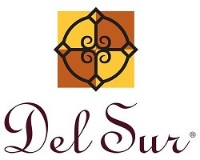 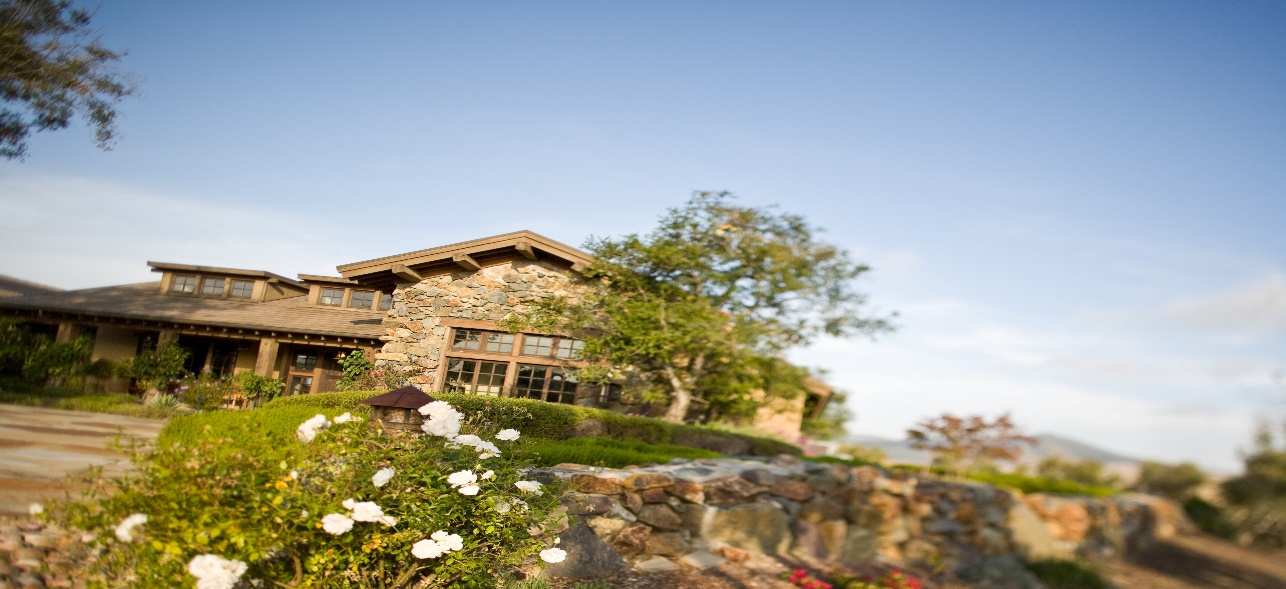 General ManagerDarryn Marshall Darryn.Marshall@fsresidential.comFacilities ManagerCharlie MullinsCharles.Mullins@fsresidential.com Assistant ManagerChris Malama Christine.malama@fsresidential.comAdministrative Assistant Gigi OchoaGigi.Ochoa@fsresidential.com~~~~~~~~~~~~~~~~~~~~~~~~~~~~~~~~~Del Sur Neighborhood Park15816 Paseo Montenero (Owned and operated by the City of San Diego)For reservations, information or to report an incident please call:858-538-8131   ~~~~~~~~~~~~~~~~~~~~~~~~~~~ATLASDefense Group Patrol Services: On-Site Officer (3pm to 11pm) 619-490-0012    ~~~~~~~~~~~~~~~~~~~~~~~~~~                   Suspicious Activity:San Diego Police DepartmentNon-Emergency Dispatch Line:858-484-3154FOR EMERGENCIES DIAL 9-1-1~~~~~~~~~~~~~~~~~~~~~~~~~San Diego County Animal Control:619-767-2675     24-Hour Emergency: 619-236-2341 ~~~~~~~~~~~~~~~~~~~~~~~~CUSTOMER CARE:To Report After-Hours Issues, or Assessment Questions (800) 428-5588.FALL FESTIVAL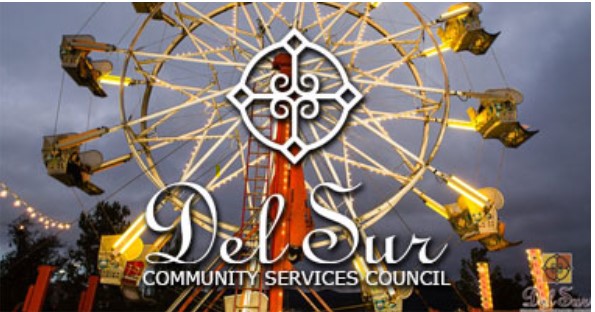 When: October 4, 2019 at 6:00 pm - 10:00 pm  What: We are opening up our Fall Festival Carnival for the adults only on Friday           	night!  Come enjoy carnival games, rides, food and drinks.  Must be 21+ to 	attend this event.Food: Delicious carnival food and a San Diego Food Truck.  All food will be available for purchase.Attire: Dress warm.  This is an outdoor event with no heaters.Note: We love throwing these adult socials!  Please be responsible and be sure to have a sober ride home or plan on walking.  We want to ensure that everyone has a great time and gets home safe!RSVP: You must purchase a ticket to attend this event.  You are required to show your Del Sur ID Card at our welcome table in order to attend the event.  Even if you have purchased a ticket, if you do not have your ID card, we will refund your money and ask you to leave.  This ensures that only CSC residents are attending this event.Guests: Guests are permitted at this event, so bring some friends if you would like!Tickets: Tickets are on sale now.Location:                  The Village Green                  Paseo Del Sur                 San Diego, CA 92127Questions: Contact the CSC at info@delsurcsc.org Community Services Council vs Del Community AssociationDid you know that the CSC is independent from the Del Sur Community Association and both entities have their own areas of responsibility?CSCDEL SUR COMMUNITY ASSOCIATIONBoardsBoards5 Directors5 DirectorsPurposePurposeFunds & organizes all Community Events, including Movie Nights, Concerts, Holiday Events, etc.Promotes and supports resident DrivenCommunity ClubsUpkeep and Maintenance of common areas: including private parks, mail boxes, etc.Enforcement of Covenants, Conditions and RestrictionsOversee Design ReviewSource of FundsSource of FundsEnhancement Fee on the Sale ofhomes in Del SurMonthly HOA DuesMeeting ScheduleMeeting ScheduleMeet quarterly – 4th Wednesday– January, April, July & October (April & October are in the evening and open to CSC residents.Monthly Executive Meetings: Open Session Meetings:Are now being held on the 4th Tuesday of every odd month (Jan, Mar, May, Jul, Sept, and Nov). See www.delsurcommunity.org for detailsFiscal YearFiscal YearJune – MayJune - MayWebsiteWebsitewww.delsurcsc.org – For allEvent and Reservation Informationwww.delsurcommunity.org – For all Association related InformationAUBERGE:Keystone PacificMarty IgnacioMIgnacio@keystonepacific.com1801 W. Olympic BlvdPasadena, CA 91199Direct: 619-798-9110MANDOLIN:Prescott Management Jessika Rubalcavajrubalcava@prescottmgt.com 16880 W. Bernardo Dr., Ste. 200 San Diego, CA 92127Direct: 858-946-0320 ext. 7952Kristen Saucedo (Assistant)Kristen.saucedo@prescottmgt.com AVANTE’:Elena Mendenhall elena.mendenhall@fsredidential.com  858-657-2194Judi AbdonJudi.abdon@fsresidential.com  858-657-21865473 Kearny Villa Rd.,#200 San Diego, CA 92123CALATLANTIC HOMES (LENNAR) HOMEOWNER HOTLINE:(800) 509-4979WILLIAM LYON HOMES CUSTOMER SERVICE800-770-6883BROOKFIELD HOMES HOTLINECALIFORNIA CUSTOMER CARE:800-399-0490CONTACT@CACUSTOMERCARE.COMBoard Members:President:Bill OstremVice President:Lynn MillerDirector at Large:Alex PlishnerDirector at Large:Ruth LoucksDirector at Large:Hollie KahnBOARD MEETINGSExecutive Session: The next meeting is scheduled for Tuesday, October 22nd, 2019 at 5:00 pm at the Ranch House.Executive session meetings are closed to homeownersOpen Session:Open session board meetings are now being held on the 4th Tuesday of every odd month (Jan, Mar, May, Jul, Sept, and Nov).Next Open Session Meeting:Tuesday, November 26th, 2019 at 6:30 pm.Design Review Committee:Meetings are scheduled for the second Friday of each month with a deadline for submittal of the first Friday of each month. Please submit Variance Requests and supporting documents for all your minor exterior improvements to Chris Malama at christine.malama@fsresidential.com.Board Members:President:Bill OstremVice President:Lynn MillerDirector at Large:Alex PlishnerDirector at Large:Ruth LoucksDirector at Large:Hollie KahnBOARD MEETINGSExecutive Session: The next meeting is scheduled for Tuesday, October 22nd, 2019 at 5:00 pm at the Ranch House.Executive session meetings are closed to homeownersOpen Session:Open session board meetings are now being held on the 4th Tuesday of every odd month (Jan, Mar, May, Jul, Sept, and Nov).Next Open Session Meeting:Tuesday, November 26th, 2019 at 6:30 pm.Design Review Committee:Meetings are scheduled for the second Friday of each month with a deadline for submittal of the first Friday of each month. Please submit Variance Requests and supporting documents for all your minor exterior improvements to Chris Malama at christine.malama@fsresidential.com.Board Members:President:Bill OstremVice President:Lynn MillerDirector at Large:Alex PlishnerDirector at Large:Ruth LoucksDirector at Large:Hollie KahnBOARD MEETINGSExecutive Session: The next meeting is scheduled for Tuesday, October 22nd, 2019 at 5:00 pm at the Ranch House.Executive session meetings are closed to homeownersOpen Session:Open session board meetings are now being held on the 4th Tuesday of every odd month (Jan, Mar, May, Jul, Sept, and Nov).Next Open Session Meeting:Tuesday, November 26th, 2019 at 6:30 pm.Design Review Committee:Meetings are scheduled for the second Friday of each month with a deadline for submittal of the first Friday of each month. Please submit Variance Requests and supporting documents for all your minor exterior improvements to Chris Malama at christine.malama@fsresidential.com.Please call Customer Care for anyafter-hours emergencies at(800) 428-5588. Managementhopes that everyone hasa safe and happy weekend!Please call Customer Care for anyafter-hours emergencies at(800) 428-5588. Managementhopes that everyone hasa safe and happy weekend!Board Members:President:Bill OstremVice President:Lynn MillerDirector at Large:Alex PlishnerDirector at Large:Ruth LoucksDirector at Large:Hollie KahnBOARD MEETINGSExecutive Session: The next meeting is scheduled for Tuesday, October 22nd, 2019 at 5:00 pm at the Ranch House.Executive session meetings are closed to homeownersOpen Session:Open session board meetings are now being held on the 4th Tuesday of every odd month (Jan, Mar, May, Jul, Sept, and Nov).Next Open Session Meeting:Tuesday, November 26th, 2019 at 6:30 pm.Design Review Committee:Meetings are scheduled for the second Friday of each month with a deadline for submittal of the first Friday of each month. Please submit Variance Requests and supporting documents for all your minor exterior improvements to Chris Malama at christine.malama@fsresidential.com.